边缘数据中心在工业运营、楼宇管理、物流链和物流中心，边缘数据中心的应用市场正在不断扩大。这些场景的重点是效率和可靠性。威图Blue+系列创新型高效制冷装置，集成热管技术，内外机一体，适合于某些不具备使用分体机的场景。应用场景工业生产，IoT传感器及监控单元捕捉并管理所有数据用户价值与所有传感器、机器和设备之间的接口IP55高等级防护可选，无论严苛环境空调内外机一体，选址无忧，极速交付刷卡开门，保障安全短信语音通知，随时随地故障早知道低噪音，满足办公区域部署C级防雷，精密监控所有电气回路集成空调一体机的微型智能单柜数据中心REDC002参数表                                          威图参考型号系统尺寸宽800mm *深≥1000mm * 高≥1510 mm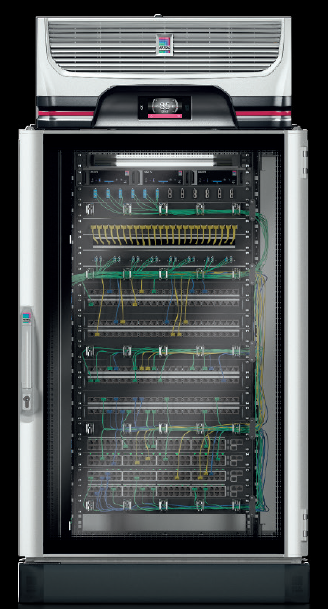 机柜系统800x1000x1200,玻璃前门及后门 5504.131防护等级IP55额定制冷量顶装式Blue+冷却设备，1.7kW 3312.800额定IT容量1.4kW输入市电单相220V防雷等级C级PDU测量型16A/1P7955.201环境监测温湿度、漏水     7030.111安全防护可选机械锁/ 智能锁、烟感     7030.400监控管理CMCIII紧装式监控系统，支持SNMP, Modbus/TCP,TCP/IP多种通讯协议     7030.010实时告警短信/ 电话可选应急散热有照明前后LED灯，氛围灯可选      7859.000消防(可选)机架式消防主机，FM200七氟丙烷气体灭火。